Bon courage !!! StéphaneÀ LA GARE 1À LA GARE 2À LA GARE 3À LA GARE 4TOMBER MALADE 1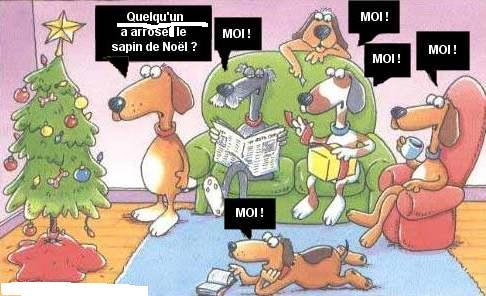 TOMBER MALADE 2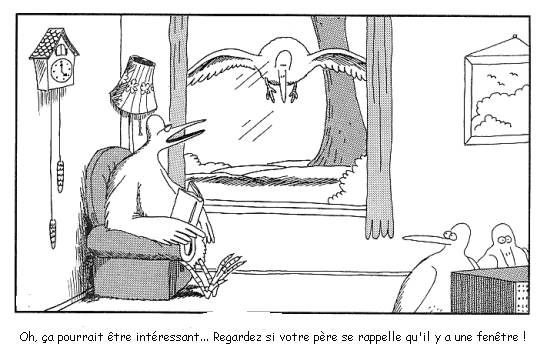 TOMBER MALADE 3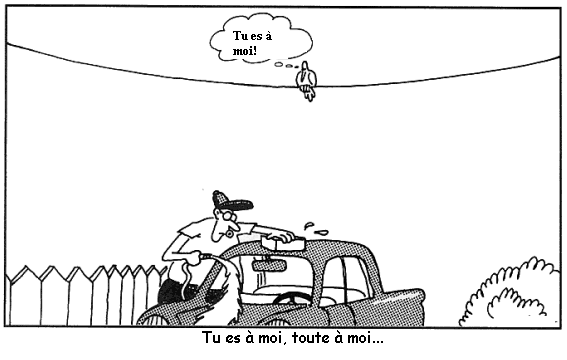 TOMBER MALADE 4LES PRONOMS DÉMONSTRATIFS 1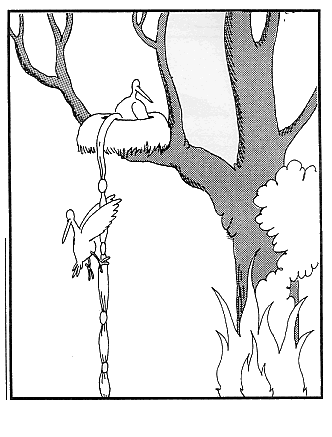 LES PRÉPOSITIONS 1Pérec habite__________France est elle est née_______Nice_______juin.Je voudrais une crêpe____________sucre, une galette__________jambon et_________champignons et puis une pizza__________fromage. Vous avez des glaces___________vanille? Non, nous n’avons que des glaces___________chocolat et___________fraise.Tu es né__________quelle année? Moi, je suis né__________mois de novembre 1966.Il a fait froid________Lyon cet hiver. Normalement il ne fait pas si froid________hiver.Il habite__________ville ou_______________campagne? Moi, j’habite_______Sundsvall.C’est__________Suède? Oui,_____________la Suède profonde. Vous n’auriez pas 5 Francs___________vous, s’il vous plaît?Ah, je suis malade! J’ai mal_______________tête,____________ventre,________dos et_______________poitrine. Pourtant je suis________________antibiotiques.Prenez un cachet de Fervex et vous allez voir!___________une heure vous irez déjà mieux. Moi, j’ai guéri 12 personnes______________deux heures!Qu’est-ce que tu as fait_________________________les vacances?Vous partez____________quelle heure?________________10 minutes! C’est-à-dire__________16.30. Elle est belle ta montre! Oui, elle est____________or. J’ai aussi une maison_______bois.Elles sont belles tes tasses__________thé! Oui, tu veux une tasse_________thé?Mon frère habite________États-Unis,________Chicago et se femme vient__________Danemark. Lui, il vient__________Suède, bien sûr.J’ai acheté une machine________coudre, du papier________lettres et une machine_____laver. Les pneus________clous sont interdits_________Europe? Seulement_______France.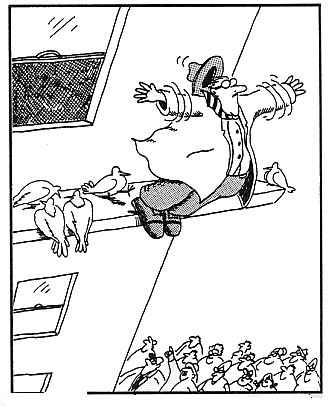 LES PRÉPOSITIONS 2Henri Beyle est né______________Grenoble,___________1811,____________mois d’avril. Avril, c’est____________été? Non,___________printemps. Après, Stendahl s’est installé__________________belle ville de Rouen, près_________Paris, et_______355 kms__________Lyon. A l’école il a tout appris_______________cœur. Il étaitbrillant_______________école. Il avait toujours 20___________20_________français, _________histoire et____________dessin. Plus tard, il partira souvent___________ Espagne,_________Portugal et__________Italie. Toujours_________train et________ voiture. Des fois il partait__________pied_________Chamonix. Il n’est jamais parti __________États-Unis. Mais ses cousins habitaient_________Canada.____________sa chambre, il mettait toujours ses livres de mathématiques_________le lit På                                                                                                                under et ses livres préférés_____________le bureau.________________le coussin, il mettait la                                       på                                Bredvid Bible. Il lisait vite._______________deux jours il avait fini un gros pavé de 700 pages.Henri Beyle a commencé à écrire___________le pseudonyme de Stendahl, le nom d’unpetit village___________Allemagne,____________Westphalie,_____________le petitdépartement qui s’appelle Nürittigen. Stendahl était un gourmand. Il mangeait d’énormes pizzas__________jambon,________oignon,___________fromage et_____________olives.___________dessert, des glaces___________vanille,___________fraises et_____________chocolat. Il adorait le jambon__________Bayonne et le salami___________Danemark. Il est mort_____________1886,_____________Paris, une crêpe_________sucre______la bouche.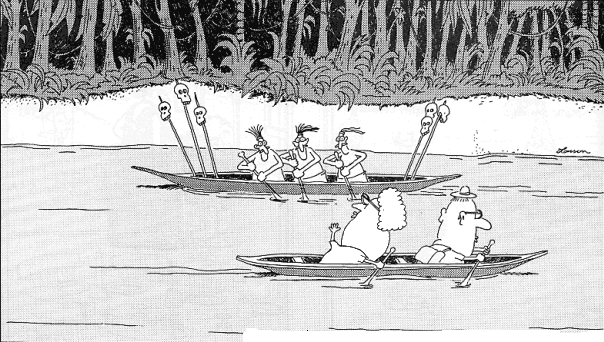 LES PRÉPOSITIONS 3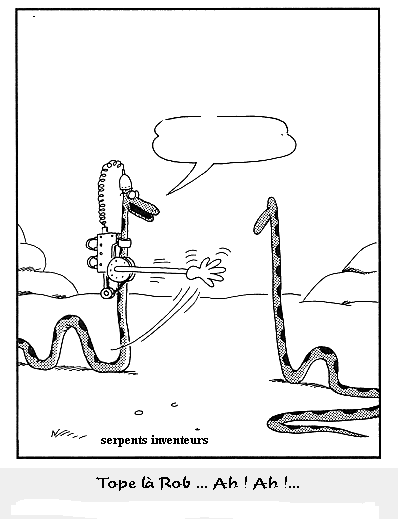 chapitres 26, 31-35 version 1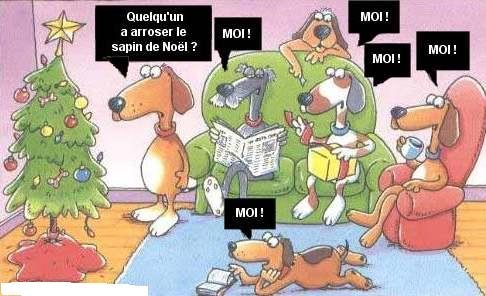 chapitres 26, 31-35 version 2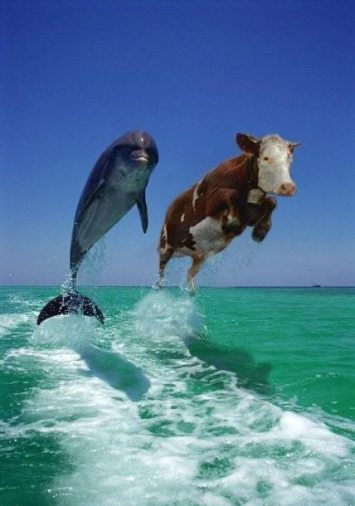 chapitres 26, 31-35 version 3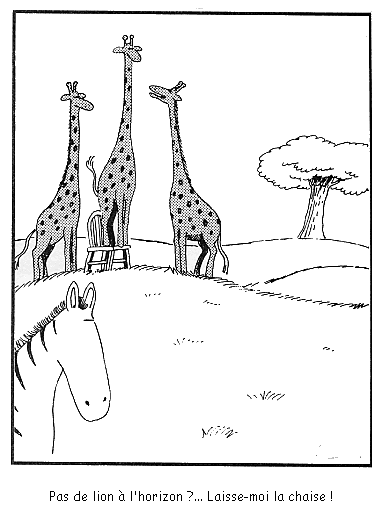 corrigé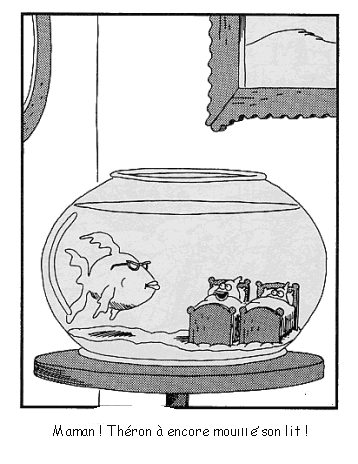 À LA GARE 1À LA GARE 2À LA GARE 3À LA GARE 4TOMBER MALADE 1TOMBER MALADE 2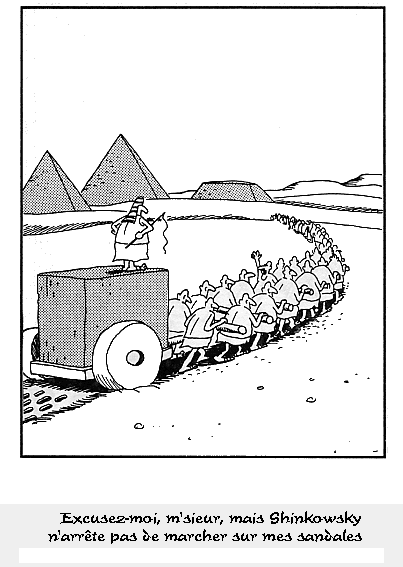 TOMBER MALADE 3TOMBER MALADE 4LES PRONOMS DÉMONSTRATIFS 1LES PRÉPOSITIONS 1Pérec habite en France est elle est née à Nice en juin.Je voudrais une crêpe au sucre, une galette au jambon et aux champignons et puis une pizza au fromage. Vous avez des glaces à la vanille? Non, nous n’avons que des glaces au chocolat et à la fraise.Tu es né en quelle année? Moi, je suis né au mois de novembre 1966.Il a fait froid à Lyon cet hiver. Normalement il ne fait pas si froid en hiver.Il habite en ville ou à la campagne? Moi, j’habite (à) Sundsvall.C’est en Suède? Oui, dans la Suède profonde. Vous n’auriez pas 5 Francs sur vous, s’il vous plaît?Ah, je suis malade! J’ai mal à la tête, au ventre, au dos et à la poitrine. Pourtant je suis sous antibiotiques. Prenez un cachet de Fervex et vous allez voir! Dans une heure vous irez déjà mieux. Moi, j’ai guéri 12 personnes en deux heures!Qu’est-ce que tu as fait pendant les vacances?Vous partez à quelle heure? Dans 10 minutes! C’est-à-dire à 16.30. Elle est belle ta montre! Oui, elle est en or. J’ai aussi une maison en/de bois.Elles sont belles tes tasses à thé! Oui, tu veux une tasse de thé?Mon frère habite aux États-Unis, à Chicago et sa femme vient du Danemark. Lui, il vient de Suède, bien sûr.J’ai acheté une machine à coudre, du papier à lettres et une machine à laver. Les neus à clous sont interdits en Europe? Seulement en France.LES PRÉPOSITIONS 2Henri Beyle est né à Grenoble, en 1811, au mois d’avril. Avril, c’est en été? Non, au printemps. Après, Stendahl s’est installé dans la belle ville de Rouen, près de Paris, et à 355 kms de Lyon. A l’école il a tout appris par cœur. Il était brillant à l'école. Il avait toujours 20 sur 20 en français,  en histoire et en dessin. Plus tard, il partira souvent en  Espagne, au Portugal et en Italie. Toujours en train et en  voiture. Des fois il partait à pied à Chamonix. Il n’est jamais parti aux États-Unis. Mais ses cousins habitaient au Canada.dans sa chambre, il mettait toujours ses livres de mathématiques sous le lit et ses livres préférés sur le bureau. à côté du coussin, il mettait la Bible. Il lisait vite. En deux jours il avait fini un gros pavé de 700 pages. Henri Beyle a commencé à écrire sous le pseudonyme de Stendahl, le nom d’un petit village en Allemagne, en Westphalie, dans le petit département qui s’appelle Nürittigen. Stendahl était un gourmand. Il mangeait d’énormes pizzas au jambon, à l'oignon, au fromage et aux olives.En dessert, des glaces à la vanille, aux fraises et au chocolat. Il adorait le jambon de Bayonne et le salami du Danemark. Il est mort en 1886, à Paris, une crêpe au sucre dans la bouche.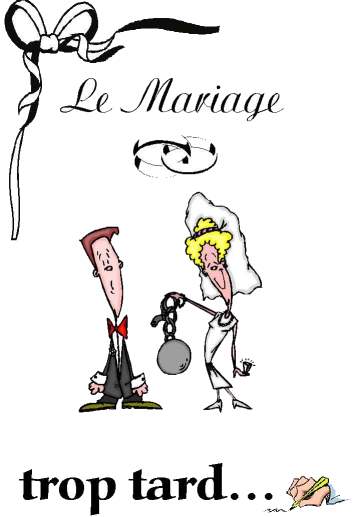 LES PRÉPOSITIONS 3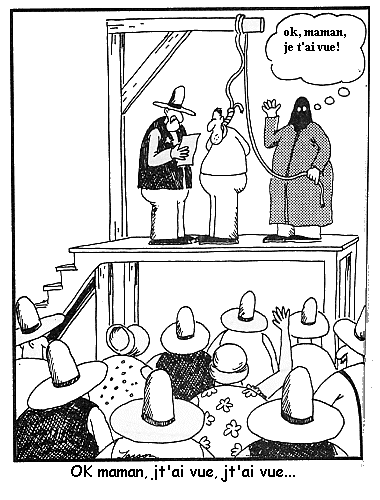 chapitres 26, 31-35 version 1chapitres 26, 31-35 version 2chapitres 26, 31-35 version 3exxercicesdefrançais4-34-3èmeèmeème1Hejsan fröken! Jag skulle vilja ha en enkel biljett till Rennes tack.2När vill ni åka?3När går nästa tåg till Rennes?4Nästa tåg till Rennes går 14.25 och sedan 15.355Jag tar tåget kl. 14.25. Är det direkt?6Nej, ni måste byta i Le Mans.7Hur mycket kostar biljetten?8Första eller andra klass?9Andra klass och icke-rökare tack.10Har ni några rabatter?11Nej, det tror jag inte.12Då kostar biljetten 16,94 Euros.13Måste man reservera sittplats?14Nej det är inte nödvändigt.15Då tar jag en sådan biljett tack.16Tack och hej då.17Hej då.1Hejsan herrn. Kan jag hjälpa er?2Ja, jag skulle vilja ha en tur-och-returbiljett mellan Paris och Clermont-Ferrand tack.3Icke-rökare eller rökare?4Rökare tack. Hur dags går nästa tåg?5Det går kl.12.006Är det direkt?7Ja det är direkt. Det är ett snabbtåg.8Från vilken perrong går tåget?9Det går från perrong 7 spår G.10Hur dags kommer tåget fram i Clermont-Ferrand?11Det kommer fram kl. 16.16.12Och när vill ni åka tillbaka?13På lördag morgon kl.09.0014Då blir det 25,67 Euros tack.15Varsågod och hej då.16Hej då och trevlig resa!1Hejsan frun. Jag skulle vilja ha en biljett till Dijon tack.2Hejsan fröken. Javisst. Enkel eller tur-och-retur?3Jag tar en tur-och-retur tack. När går nästa tåg till Dijon?4Nästa tåg går om 1 timme. Klockan 17.53.5Hur lång tid tar det mellan Paris och Dijon?6Det tar 33 minuter med snabbtåg. Har ni någon rabatt?7Jag är studerande.8Det är billigare att åka med tåget klockan 18.33 för att det är blå period då.9Jaha då tar jag det tåget. Jag skall tillbaka på måndag morgon.10Första eller andra klass? Rökare eller icke-rökare?11Andra klass och rökare tack.12Då kostar det 56,73 Euros tack.13Varsågod och hej då.14Hej då och trevlig resa.1Hejsan herrn. Kan jag hjälpa er?2Ja, jag skulle vilja ha en enkel biljett till Marseille tack.3När vill ni åka?4När går nästa tåg?5Nästa tåg går kl.15.356Ok, måste jag byta?7Ja, ni byter i Orléans sen är det direkt från Orléans. Men ni måste vänta 1 timme i Orléans.8Det blir bra. Från vilken perrong går tåget?9Det går från perrong 5 spår P.10När kommer det fram i Marseille?11Tåget kommer fram kl. 22.3012Vad kostar det?13Det kostar 20,45 Euros tack.14Varsågod och hej då.15Hej då och trevlig resa.Jag mår inte bra.Vad är det för fel på dig?Jag har ont i huvudet, i magen, i fötterna, i ryggen och i benen.Du måste gå till doktorn!Jag har redan varit hos doktorn. Jag har influensa.Jag går på antibiotika. Jag tar tre tabletter 3 gånger per dag.Jag måste ligga i sängen.Har du feber?Ja, jag har 39 grader.Hejsan frun!Hejsan fröken. Kan jag hjälpa er?Ja, jag mår inte bra.Var har ni ont?Jag har feber och jag har ont i halsen.Jaha, jag skall ge er ett recept.Jag ger er tabletter mot febern. Tag 2 tabletter innan varje måltid.Sedan får ni en flytande medicin mot hostan. Tag en matsked 3 gånger om dagen.Ok, hur mycket blir jag skyldig er?Det blir 23,45 Euros, tackHär är 25 Euros.Tack och varsågod er växel. Sköt om er!Tack och hej då.Hejsan! Har ni något effektivt mot snuva?Hejsan! Har ni ont i halsen?Ja och näsan rinner.Ni ser blek ut. Har ni varit hos doktorn?Nej, är det nödvändigt?Ja, om inte så finns det sprutor mot förkylningar idag.Nej, tack. Jag är rädd för sprutor.Då ger jag er dessa halstabletter, men ni borde låta er undersökas av en läkare.Tack, men det kommer nog att vara bättre i morgon.Då blir det 11,55 Euros, tack.Varsågod och hej då.Hej då och sköt om er förkylning.Hejsan fröken. Vad kan jag göra för er?Hejsan doktorn. Jag har mycket ont i öronen och jag känner mig svag. Jag har frossa också.Jaha, jag skall undersöka er. Sätt er! Öppna munnen och säg aaaaa.Oj, oj, ni har fått en rejäl halsfluss. Ni blir tvungen att stanna hemma i cirka en vecka.Är det allvarligt?Inte alls. Men ni riskerar att bli ännu sjukare om ett par dagar. Har ni lust att spy?Jag har redan spytt 3 gånger i morse och jag är inte hungrig. Jag är täppt i näsan också.Det gör ingenting. Men ni måste dricka mycket. Jag skall ge er antibiotika.Är ni allergisk mot något?Nej, det tror jag inte.Då ger jag er dessa tabletter. Tag dem efter varje måltid. De måste sväljas hela.Finns det inte tabletter som man kan lösa upp i vatten?Nej, tyvärr. Och gå inte ut under 5-6 dagar. Det är mycket smittsamt. Här är receptet.Tack och adjö doktorn.Hej då och krya på er!activitédenna aktivitetfpulldenna tröjamamiesdessa väninnorfplétrangersdessa utlänningarmplordonnancedetta receptfjournaldenna tidningmamiedenna väninnafendroitdenna platsmpiscinedetta badhusfvacancesdenna semesterfplentreprisesdessa företagfpladditiondenna notaflivredenna bokmaviondetta flygmétrangerdenna utlänningmparcsdessa parkermplordinateursdessa datorermpleaudetta vattenfcontrôle detta provmécureuildenna ekorremécolesdessa skolorfplordinateurdenna datormcafé detta kafémvillesdessa städerfplanimauxdessa djurmplmétierdetta yrkemcafésdessa kaféermplannéedetta årfhommes dessa mänmplruedenna gatafhôpital detta sjukhusmaventuredetta äventyrfavionsdessa flygmplstylosdessa pennormplhôteldetta hotellmbateaudenna båtmamisdessa vännermplfoisdenna gångfchemisesdessa skjortorfplhistoiredenna historiafamidenna vänmvoituredenna bilfétrangèredenna utlänningfstylodenna pennamétrangèresdessa utlänningarfploragedetta ovädermécoledenna skolaffromagesdessa ostarmplhomme denna manmhistoiresdessa historierfpl_________plastique_________septembre_________Pays-Bas_________1997une tasse________café chaudune boîte_________lettres_________bateauje viens__________Islandeil travaille_________Norvège ___________anti-biotiques une chambre_______deux lits _________5 heures_________Londres_________Madrid_________cinéma_________hiver_________ville jouer________hockey jouer________tarot jouer________piano jouer________guitare jouer________pétanque (f) jouer________pokerla chasse_________trésor (m)  skattjaktenla pêche__________hareng (m)une machine_______calculerun écran________couleurune cravate_______carreauxune machine_______coudre (symaskin)un fer________repasser (strykjärn)on mange________restaurant__________Afrique___________taxi___________bois___________automne__________mois de févrierun café_________laitdes bonbons__________menthedu paper_________lettresune soupe________légumes________quelle heure?fait____________mainmal_______________têtemal_______________dentsune galette__________œufsj’habite_________Bergsåkeröppnaför övrigtbildaindustrimantårta, kakalåt oss gå!klä ut siggrejflaggaförsta världskrigetväldigt, myckettäckmantelfarligmonarki, kungadömekyrkogårdgiljotindet är inte den sortengå ner, stiga ur1700-taletparadfascinerandesmuggling, illegal handelstoltgott nytt årbilfyrverkerisonknäpphöja, lyftatjuta, vrålahustru, kamratstegeunderrättelsetjänstminderårigbensindriven bildet angår mig intefordon, vagn, bilorenav misstagnyårsaftonkonstig, säregenmed avsiktåldersskillnadklipparepublikgranne1 april, « april, april »skokrönassekel, århundradedränkaskära halsen avkastaskildkrysantemumnationaldagta till vapenliknande, sådanvärldskrigfettisdagenbroderskapta en promenadänkahörassista årskursen i gymnasiettrettondagenfallhemlig agentbindaintagandefanahjältefullständigtfyrverkerieftersöktMauritius, ö i Indiska oceanenhemifråntrefärgadchockerabörjakillestanna (kvar)bödelstackarsjag har stuckittårordjungfrufolkmassapåskgiljotinera, halshuggage borti verklighetenutdragbinda vidstiga upp ijämlikhetvapenstilleståndsdagenäragöra sigAllhelgonadagenparadnyårsdagenplocka uppbe om ursäktkläddslutlandsbygdtill och medofficermotdödsdömdfalsksedanfäderneslandetkejsarerymmablodstrofkärraliljekonvaljedega, slappaspårdu bor, du leverhan utger sig för att varaprydastridgråtapingstkan skulle kunnamidnattsmässamed likgiltig minden dagenbarnnästanupphöra attkomponerabalskamlös, våldsamnationalsångfarvälkejsardömeblodigmedborgareliftamötafrihetMarie himmelsfärdnationaldagbataljonmärke, modellfiraspela sprattnysspassBastiljendrottningtillönskastegenyårsdagenfanaparadgöra sigvärldskrigåldersskillnadpåskbarntrefärgadhustru, kamratfascinerandechockerafrihetkärrafarlighemlig agentgiljotinkomponeramedborgarestrofupphöra attsedantårta, kakafyrverkerinysshöras1700-taletväldigt, mycketkyrkogårdlåt oss gå!be om ursäktav misstagdega, slappastolttill och medhjälteofficerför övrigtöppnaflaggahemifrånkläddmed likgiltig minbinda videftersökti verklighetenfalsktrettondagenkillenästantäckmantelänkatillönskagråtablodigmotnationalsångAllhelgonadagensista årskursen i gymnasietförsta världskrigetbildalandsbygd1 april, « april, april »med avsiktfäderneslandetfettisdagensondet angår mig intevapenstilleståndsdagenplocka upppassgå ner, stiga urskildstridgrannestackarsmötanationaldagbödelkastaminderårigmonarki, kungadömekrysantemumärabalden dagenknäppMauritius, ö i Indiska oceanenbroderskapdödsdömdskära halsen avorennationaldagkan skulle kunnaparadliknande, sådanklippagott nytt årgiljotinera, halshuggajag har stuckitstiga upp ikonstig, säregenskamlös, våldsamMarie himmelsfärdspela sprattta till vapenmidnattsmässasekel, århundradefyrverkeridet är inte den sortendrottninggrejfiraskokejsareutdragfallstanna (kvar)klä ut sigkrönasblodrymmatårjämlikhetprydaindustrimanordjungfruslutdränkatjuta, vrålasmuggling, illegal handelbilrepublikhan utger sig för att varaliljekonvaljefarvälhöja, lyftabensindriven bilta en promenadbindamärke, modellintagandespårbörjapingstbataljonliftanyårsaftondu bor, du leverBastiljenfolkmassage bortkejsardömefordon, vagn, bilfullständigtunderrättelsetjänsthemlig agentfyrverkeribarnfarligväldigt, mycketbilnationalsånggå ner, stiga urgiljotinera, halshuggaslutskära halsen avstiga upp ibödel1700-taletAllhelgonadagenav misstagMarie himmelsfärdge bortkrönasbinda vidliftanyssför övrigtjämlikhetfarvälgrejhemifråntjuta, vrålanästandränkajag har stuckitmonarki, kungadömepåskdödsdömdrymmatillönskastanna (kvar)dega, slappaminderårigsista årskursen i gymnasietflaggaMauritius, ö i Indiska oceanendrottningtäckmantelplocka uppkyrkogårdta en promenadkejsardömevapenstilleståndsdagenfascinerandekonstig, säregenutdragden dagenkejsaregråtablodindustrimankilleskildpingststackarsfolkmassasonfanabörjakärrasedanförsta världskrigetåldersskillnadskounderrättelsetjänstparadbal1 april, « april, april »bildafallintagandechockeradet är inte den sortenbroderskapgöra sigeftersöktbindafullständigtklä ut sigvärldskrigstrofmottrefärgadklippajungfrumed likgiltig minmedborgarebensindriven bilgranneskamlös, våldsamhustru, kamratkastasekel, århundradeBastiljenfalskhjältefäderneslandethan utger sig för att varablodigfyrverkerihöja, lyftastridmärke, modellgiljotinrepublikkläddofficerlåt oss gå!knäppbataljonliknande, sådandu bor, du leversmuggling, illegal handelänkaprydakrysantemumtill och mednationaldagöppnatårta, kakaliljekonvaljenyårsdagenhörasfordon, vagn, bilbe om ursäktnyårsaftonspårordstoltfrihetpassnationaldagfettisdagenfiraupphöra attmötastegelandsbygdtrettondagentårspela sprattdet angår mig intekomponerakan skulle kunnamed avsiktta till vapeni verklighetengott nytt årparadmidnattsmässaorenära1Hejsan fröken! Jag skulle vilja ha en enkel biljett till Rennes tack.Bonjour mademoiselle! Je voudrais un aller simple pour Rennes s’il vous plaît.2När vill ni åka?Quand voulez-vous partir? / C’est pour quand?3När går nästa tåg till Rennes?Quand part le prochain train pour Rennes?4Nästa tåg till Rennes går 14.25 och sedan 15.35Le prochain train pour Rennes part à 14h25 et ensuite à 15h355Jag tar tåget kl. 14.25. Är det direkt?Je prends le train à 14h25. C’est direct?6Nej, ni måste byta i Le Mans.Non, il faut changer au Mans. / Vous devez changer au Mans.7Hur mycket kostar biljetten?Combien coûte le billet?8Första eller andra klass?Première ou seconde classe?9Andra klass och icke-rökare tack.Seconde classe et non-fumeurs s’il vous plaît.10Har ni några rabatter?Vous avez des réductions?11Nej, det tror jag inte.Non, je ne crois pas.12Då kostar biljetten 16,94 Euros.Alors ça fait (le billet vous coûtera) 16,94 Euros s’il vous plaît.13Måste man reservera sittplats?Faut-il réserver une place assise?14Nej det är inte nödvändigt.Non, ce n’est pas nécessaire.15Då tar jag en sådan biljett tack.Alors je prends un billet comme ça s’il vous plaît.16Tack och hej då.Merci et au revoir.17Hej då.Au revoir.1Hejsan herrn. Kan jag hjälpa er?Bonjour monsieur. Je peux vous aider?2Ja, jag skulle vilja ha en tur-och-returbiljett mellan Paris och Clermont-Ferrand tack.Oui, je voudrais un aller-retour entre Paris et Clermont-Ferrand s’il vous plaît.3Icke-rökare eller rökare?Fumeurs ou non-fumeurs?4Rökare tack. Hur dags går nästa tåg?Fumeurs s’il vous plaît. À quelle heure part le prochain train?5Det går kl.12.00Il part à midi.6Är det direkt?C’est direct?7Ja det är direkt. Det är ett snabbtåg.Oui, il est direct. C’est un TGV.8Från vilken perrong går tåget?De quel quai part le train?9Det går från perrong 7 spår G.Il part de quai numéro 7 voie G.10Hur dags kommer tåget fram i Clermont-Ferrand?À quelle heure est-ce que le train arrive à Clermont-Ferrand? / Le train arrive à quelle..11Det kommer fram kl. 16.16.Il arrive à 16h1612Och när vill ni åka tillbaka?Et pour quand voulez-vous le retour?13På lördag morgon kl.09.00Pour samedi matin à 09h00 s’il vous plaît.14Då blir det 25,67 Euros tack.Alors ça fait 25,67 Euros s’il vous plaît.15Varsågod och hej då.Voilà et au revoir.16Hej då och trevlig resa!Au revoir et bon voyage!1Hejsan frun. Jag skulle vilja ha en biljett till Dijon tack.Bonjour madame. Je voudrais un billet pour Dijon s’il vous plaît.2Hejsan fröken. Javisst. Enkel eller tur-och-retur?Bonjour mademoiselle. Bien sûr. Aller simple ou aller-retour?3Jag tar en tur-och-retur tack. När går nästa tåg till Dijon?Je prends un aller-retour s’il vous plaît. Quand part le prochain train pour Dijon?4Nästa tåg går om 1 timme. Klockan 17.53.Le prochain train pour Dijon part dans une heure. À 17h535Hur lång tid tar det mellan Paris och Dijon?Combien de temps faut-il entre Paris et Dijon?6Det tar 33 minuter med snabbtåg. Har ni någon rabatt?Il faut 33 minutes en TGV (avec le TGV). Vous avez des réductions?7Jag är studerande.Je suis étudiante.8Det är billigare att åka med tåget klockan 18.33 för att det är blå period då.C’est moins cher de prendre (partir avec) le train à 18h33 parce que c’est en période bleue.9Jaha då tar jag det tåget. Jag skall tillbaka på måndag morgon.D’accord, alors je prends ce train-là. Je voudrais le retour pour lundi matin.10Första eller andra klass? Rökare eller icke-rökare?Première où seconde classe? Fumeurs ou non-fumeurs?11Andra klass och rökare tack.Seconde classe et fumeurs s’il vous plaît.12Då kostar det 56,73 Euros tack.Alors ça vous fera 56,73 Euros s’il vous plaît.13Varsågod och hej då.Voilà et au revoir.14Hej då och trevlig resa.Au revoir et bon voyage.1Hejsan herrn. Kan jag hjälpa er?Bonjour monsieur. Je peux vous aider?2Ja, jag skulle vilja ha en enkel biljett till Marseille tack.Oui, je voudrais un aller simple pour Marseille s’il vous plaît.3När vill ni åka?Quand voulez-vous partir?4När går nästa tåg?Qaund est-ce qu’il y a des trains? / Quand est-ce que le prochain train part pour Marseille?5Nästa tåg går kl.15.35Le prochain train part à 15h356Ok, måste jag byta?D’accord, je dois changer? / Faut-il changer?7Ja, ni byter i Orléans sen är det direct från Orléans. Men ni måste vänta 1 timme i Orléans.Oui, vous changez à Orléans et ensuite c’est direct d’Orléans. Mais il faut attendre/vous devez attendre une heure à Orléans.8Det blir bra. Från vilken perrong går tåget?C’est bien/Ça ira bien/Ce sera bien. De quel quai part le train?9Det går från perrong 5 spår P.Il part de quai numéro 5 voie P.10När kommer det fram i Marseille?Quand est-ce qu’il arrive a Marseille?11Tåget kommer fram kl. 22.30Le train arrive à 22h30.12Vad kostar det?C’est combien? / Ça coûte combien?13Det kostar 20,45 Euros tack.Ça coûte 20,45 Euros s’il vous plaît.14Varsågod och hej då.Voici et au revoir.15Hej då och trevlig resa.Au revoir et bon voyage.Jag mår inte bra.Je ne me sens pas bien.Vad är det för fel på dig?Qu’est-ce que tu as? / Qu’est-ce qui ne va pas?Jag har ont i huvudet, i magen, i fötterna, i ryggen och i benen.J’ai mal à la tête, au ventre, aux pieds, au dos et aux jambes.Du måste gå till doktorn!Tu dois aller chez le médecin! / Il faut aller voir un médecin!Jag har redan varit hos doktorn. Jag har influensa.J’ai déjà été chez le médecin. J’ai la grippe.Jag går på anti-biotika. Jag tar tre tabletter 3 gånger per dag.Je suis sous antibiotiques. Je prends trois cachets trois fois par jour.Jag måste ligga i sängen.Il faut que je reste au lit. / Il faut rester au lit.Har du feber?Tu as de la fièvre? / Tu as de la température?Ja, jag har 39 grader.Oui, j’ai 39 de fièvre.Hejsan frun!Bonjour madame!Hejsan fröken. Kan jag hjälpa er?Bonjour mademoiselle! Je peux vous aider?Ja, jag mår inte bra.Oui, je ne me sens pas bien. (Ça ne va pas)Var har ni ont?Où avez-vous mal? / Où est-ce que vous avez mal?Jag har feber och jag har ont i halsen.J’ai de la fièvre et j’ai mal à la gorge.Jaha, jag skall ge er ett recept.D’accord, je vais vous donner (faire) une ordonnance.Jag ger er tabletter mot febern. Tag 2 tabletter innan varje måltid.Je vous donne des cachets/comprimés contre la fièvre. Prenez deux cachets avant chaque repas.Sedan får ni en flytande medicin mot hostan. Tag en matsked 3 gånger om dagen.Ensuite je vous donne un sirop contre la toux. Prenez une cuillerée trois fois par jour.Ok, hur mycket blir jag skyldig er?D’accord, combien est-ce que je vous dois?Det blir 23,45 Euros, tackÇa fait 23,45 Euros, s’il vous plaît.Här är 25 Euros.Voilà 25 Euros.Tack och varsågod er växel. Sköt om er!Merci et voici votre monnaie. Soignez-vous bien!Tack och hej då.Merci et au revoir!Hejsan! Har ni något effektivt mot snuva?Bonjour! Avez-vous (Auriez-vous) quelque chose d’efficace contre les rhumes?Hejsan! Har ni ont i halsen?Bonjour! Vous avez mal à la gorge?Ja och näsan rinner.Oui, et j’ai le nez qui coule.Ni ser blek ut. Har ni varit hos doktorn?Vous êtes pâle. (Vous avez l’air pâle). Vous avez été chez le médecin?Nej, är det nödvändigt?Non, c’est nécessaire?Ja, om inte så finns det sprutor mot förkylningar idag.Oui, sinon il y a des piqures contre les rhumes aujourd’hui.Nej, tack. Jag är rädd för sprutor.Non, merci. J’ai peur des piqures.Då ger jag er dessa halstabletter, men ni borde låta er undersökas av en läkare.Alors je vous donne ces pastilles pour la gorge, mais vous devriez vous faire examiner par un médecin.Tack, men det kommer nog att vara bättre i morgon.Merci, mais ça ira certainement mieux demain.Då blir det 11,55 Euros, tack.Alors, ça fait 11,55 Euros s’il vous plaît.Varsågod och hej då.Voilà et au revoir.Hej då och sköt om er förkylning.Au revoir et soignez votre rhume!Hejsan fröken. Vad kan jag göra för er?Bonjour mademoiselle. Qu’est-ce que je peux faire pour vous?Hejsan doktorn. Jag har mycket ont i öronen och jag känner mig svag. Jag har frossa också.Bonjour docteur. J’ai très mal aux oreilles et je me sens faible. J’ai des frissons aussi.Jaha, jag skall undersöka er. Sätt er! Öppna munnen och säg aaaaa.Ah bon, je vais vous examiner. Asseyez-vous! Ouvrez la bouche et dites aaaaaaaa!Oj, oj, ni har fått en rejäl halsfluss. Ni blir tvungen att stanna hemma i cirka en vecka.Oh là là, vous avez attrapé une bonne angine. Vous serez obligé de rester à la maison pendant environ une semaine.Är det allvarligt?C’est grave?Inte alls. Men ni riskerar att bli ännu sjukare om ett par dagar. Har ni lust att spy?Pas du tout. Mais vous risquez d’être encore plus malade dans quelques jours. Vous avez envie de vomir?Jag har redan spytt 3 gånger i morse och jag är inte hungrig. Jag är täppt i näsan också.J’ai déjà vomi trois fois ce matin et je n’ai pas faim. J’ai le nez bouché aussi.Det gör ingenting. Men ni måste dricka mycket. Jag skall ge er anti-biotika.Ça ne fait rien. Mais vous devez beaucoup boire / Il faut boire beaucoup. Je vais vous donner des antibiotiques.Är ni allergisk mot något?Vous faites des allérgies contre quelque chose?Nej, det tror jag inte.Non, je ne crois pas.Då ger jag er dessa tabletter. Tag dem efter varje måltid. De måste sväljas hela.Alors je vous donne ces cachets. Prenez-les après chaque repas. Il faut les avaler entiers.Finns det inte tabletter som man kan lösa upp i vatten?Il n’y a pas de cachets qu’on peut dissoudre dans l’eau?Nej, tyvärr. Och gå inte ut under 5-6 dagar. Det är mycket smittsamt.Här är receptet.Non, malheureusement. Et ne sortez pas pendant 5-6 jours. C’est très contagieux. Voici l’ordonnance!Tack och adjö doktorn.Merci et au rvoir docteur!Hej då och krya på er!Au revoir et bonne guérisson!cetteactivitédenna aktivitetfcepulldenna tröjamcesamiesdessa väninnorfplcesétrangersdessa utlänningarmplcetteordonnancedetta receptfcejournaldenna tidningmcetteamiedenna väninnafcetendroitdenna platsmcettepiscinedetta badhusfcesvacancesdenna semesterfplcesentreprisesdessa företagfplcetteadditiondenna notafcelivredenna bokmcetaviondetta flygmcetétrangerdenna utlänningmcesparcsdessa parkermplcesordinateursdessa datorermplcetteeaudetta vattenfcecontrôle detta provmcetécureuildenna ekorremcesécolesdessa skolorfplcetordinateurdenna datormcecafé detta kafémcesvillesdessa städerfplcesanimauxdessa djurmplcemétierdetta yrkemcescafésdessa kaféermplcetteannéedetta årfceshommes dessa mänmplcetteruedenna gatafcethôpital detta sjukhusmcetteaventuredetta äventyrfcesavionsdessa flygmplcesstylosdessa pennormplcethôteldetta hotellmcebateaudenna båtmcesamisdessa vännermplcettefoisdenna gångfceschemisesdessa skjortorfplcettehistoiredenna historiafcetamidenna vänmcettevoituredenna bilfcetteétrangèredenna utlänningfcestylodenna pennamcesétrangèresdessa utlänningarfplcetoragedetta ovädermcetteécoledenna skolafcesfromagesdessa ostarmplcethomme denna manmceshistoiresdessa historierfplen plastiqueen septembreaux Pays-Basen 1997une tasse de café chaudune boîte aux lettresen bateauje viens d'Islandeil travaille en Norvège sous anti-biotiques une chambre à deux lits à 5 heuresà Londresà Madridau cinémaen hiveren ville jouer au hockey jouer au tarot jouer du piano jouer de la guitare jouer à la pétanque (f) jouer au pokerla chasse au trésor (m)  skattjaktenla pêche au hareng (m)une machine à calculerun écran à couleurune cravate à carreauxune machine à coudre (symaskin)un fer à repasser (strykjärn)on mange au restauranten Afriqueen taxien boisen automneau mois de févrierun café au laitdes bonbons à la menthedu paper à lettresune soupe aux légumesÀ quelle heure?fait à la mainmal à la têtemal aux dentsune galette aux œufsj’habite à Bergsåkeröppnaouvrirför övrigtd’ailleursbildaformerindustrimanindustriel (m)tårta, kakagalette (f)låt oss gå!allons! (aller)klä ut sigse déguisergrejtruc (m)flaggadrapeau (m)första världskrigetla Grande Guerreväldigt, mycketdrôlementtäckmantelcouverture (f)farligdangereux -semonarki, kungadömeroyaume (m)kyrkogårdcimetière (m)giljotinguillotine (f)det är inte den sortenc’est pas le genregå ner, stiga urdescendre1700-taletle 18ième siècleparaddéfilé (m)fascinerandepassionnant -esmuggling, illegal handeltrafic (m)stoltfier, fièregott nytt årbonne annéebilauto (f)fyrverkerifeu d’artifice (m)sonfils (m)knäppdinguehöja, lyftalevertjuta, vrålamugirhustru, kamratcompagne (f)stegeéchelle (f)underrättelsetjänstrenseignements (mpl)minderårigmineur -ebensindriven bilvoiture à essence (f)det angår mig inteça me regarde pasfordon, vagn, bilvoiture (f)orenimpur av misstagpar erreurnyårsaftonla Saint Sylvestrekonstig, säregenbizarremed avsiktexprèsåldersskillnaddifférence d’âge (f)klippacouperrepublikrépublique (f)grannevoisin -e (mf)1 april, « april, april »Poisson d’Avril (m)skosoulier (m)krönasse couronnersekel, århundradesiècle (m)dränkaabreuverskära halsen avégorgerkastalancerskilddivorcé -ekrysantemumchrysanthème (m)nationaldagfête nationale (f)ta till vapenaux armesliknande, sådanpareil -levärldskrigguerre mondiale (f)fettisdagenMardi Grasbroderskapfraternité (f)ta en promenadfaire un touränkaveuve (f)hörass’entendresista årskursen i gymnasietterminale (f)trettondagenla fête des Roisfallchute (f)hemlig agentagent secret (m)bindalierintagandeprise (f)fanaétendard (m)hjältehéros (m)fullständigtcomplètementfyrverkerifeu d’artifice (m)eftersöktrecherché -eMauritius, ö i Indiska oceanenMauricehemifrånde chez moitrefärgadtricolorechockerachoquerbörjacommencerkillemec (m)stanna (kvar)resterbödelbourreau (m)stackarspauvrejag har stuckitje me suis tiréetårlarme (f)ordparole (f)jungfruvierge (f)folkmassafoule (f)påskPâques (fpl)giljotinera, halshuggaguillotinerge bortoffriri verklighetenen réalitéutdragextrait (m)binda vidattacher àstiga upp imonterjämlikhetégalité (f)vapenstilleståndsdagenl’Armistice (f)äragloire (f)göra sigse rendreAllhelgonadagenla Toussaintparaddéfilé (m)nyårsdagenle jour de l’Anplocka uppbrancherbe om ursäktdemander excusekläddvêtu -eslutfin (f)landsbygdcampagne (f)till och medà la limiteofficerofficier (m)motcontredödsdömdcondamné à mortfalskfaux, faussesedandepuisfäderneslandetpatrie (f)kejsareempereur (m)rymmafuguerblodsang (m)strofcouplet (m)kärracharrette (f)liljekonvaljemuguet (m)dega, slappaglanderspårsillon (m)du bor, du levertu vis (vivre)han utger sig för att varail se fait passer pourprydadécorerstridbataille (f)gråtapleurerpingstla Pentecôtekan skulle kunnail pourrait (pouvoir)midnattsmässamesse de minuit (f)med likgiltig mind’un air indifférentden dagence jour-làbarnenfant (mf)nästanpresqueupphöra attcesser dekomponeracomposerbalbal (m)skamlös, våldsamférocenationalsånghymne national (m)farväladieukejsardömeEmpire (m)blodigsanglant -emedborgarecitoyen -neliftafaire du stopmötarencontrerfrihetliberté (f)Marie himmelsfärdl’Assomption (f)nationaldagfête nationale (f)bataljonbataillon (m)märke, modellmarque (f)firacélébrerspela sprattfaire des farcesnysstout à l’heurepasspasseport (m)Bastiljenla Bastilledrottningreine (f)tillönskasouhaiterstegeéchelle (f)nyårsdagenle jour de l’Anfanaétendard (m)paraddéfilé (m)göra sigse rendrevärldskrigguerre mondiale (f)åldersskillnaddifférence d’âge (f)påskPâques (fpl)barnenfant (mf)trefärgadtricolorehustru, kamratcompagne (f)fascinerandepassionnant -echockerachoquerfrihetliberté (f)kärracharrette (f)farligdangereux -sehemlig agentagent secret (m)giljotinguillotine (f)komponeracomposermedborgarecitoyen -nestrofcouplet (m)upphöra attcesser desedandepuistårta, kakagalette (f)fyrverkerifeu d’artifice (m)nysstout à l’heurehörass’entendre1700-taletle 18ième siècleväldigt, mycketdrôlementkyrkogårdcimetière (m)låt oss gå!allons! (aller)be om ursäktdemander excuseav misstagpar erreurdega, slappaglanderstoltfier, fièretill och medà la limitehjältehéros (m)officerofficier (m)för övrigtd’ailleursöppnaouvrirflaggadrapeau (m)hemifrånde chez moikläddvêtu -emed likgiltig mind’un air indifférentbinda vidattacher àeftersöktrecherché -ei verklighetenen réalitéfalskfaux, faussetrettondagenla fête des Roiskillemec (m)nästanpresquetäckmantelcouverture (f)änkaveuve (f)tillönskasouhaitergråtapleurerblodigsanglant -emotcontrenationalsånghymne national (m)Allhelgonadagenla Toussaintsista årskursen i gymnasietterminale (f)första världskrigetla Grande Guerrebildaformerlandsbygdcampagne (f)1 april, « april, april »Poisson d’Avril (m)med avsiktexprèsfäderneslandetpatrie (f)fettisdagenMardi Grassonfils (m)det angår mig inteça me regarde pasvapenstilleståndsdagenl’Armistice (f)plocka uppbrancherpasspasseport (m)gå ner, stiga urdescendreskilddivorcé -estridbataille (f)grannevoisin -e (mf)stackarspauvremötarencontrernationaldagfête nationale (f)bödelbourreau (m)kastalancerminderårigmineur -emonarki, kungadömeroyaume (m)krysantemumchrysanthème (m)äragloire (f)balbal (m)den dagence jour-làknäppdingueMauritius, ö i Indiska oceanenMauricebroderskapfraternité (f)dödsdömdcondamné à mortskära halsen avégorgerorenimpur nationaldagfête nationale (f)kan skulle kunnail pourrait (pouvoir)paraddéfilé (m)liknande, sådanpareil -leklippacoupergott nytt årbonne annéegiljotinera, halshuggaguillotinerjag har stuckitje me suis tiréestiga upp imonterkonstig, säregenbizarreskamlös, våldsamféroceMarie himmelsfärdl’Assomption (f)spela sprattfaire des farcesta till vapenaux armesmidnattsmässamesse de minuit (f)sekel, århundradesiècle (m)fyrverkerifeu d’artifice (m)det är inte den sortenc’est pas le genredrottningreine (f)grejtruc (m)firacélébrerskosoulier (m)kejsareempereur (m)utdragextrait (m)fallchute (f)stanna (kvar)resterklä ut sigse déguiserkrönasse couronnerblodsang (m)rymmafuguertårlarme (f)jämlikhetégalité (f)prydadécorerindustrimanindustriel (m)ordparole (f)jungfruvierge (f)slutfin (f)dränkaabreuvertjuta, vrålamugirsmuggling, illegal handeltrafic (m)bilauto (f)republikrépublique (f)han utger sig för att varail se fait passer pourliljekonvaljemuguet (m)farväladieuhöja, lyftaleverbensindriven bilvoiture à essence (f)ta en promenadfaire un tourbindaliermärke, modellmarque (f)intagandeprise (f)spårsillon (m)börjacommencerpingstla Pentecôtebataljonbataillon (m)liftafaire du stopnyårsaftonla Saint Sylvestredu bor, du levertu vis (vivre)Bastiljenla Bastillefolkmassafoule (f)ge bortoffrirkejsardömeEmpire (m)fordon, vagn, bilvoiture (f)fullständigtcomplètementunderrättelsetjänstrenseignements (mpl)hemlig agentagent secret (m)fyrverkerifeu d’artifice (m)barnenfant (mf)farligdangereux -seväldigt, mycketdrôlementbilauto (f)nationalsånghymne national (m)gå ner, stiga urdescendregiljotinera, halshuggaguillotinerslutfin (f)skära halsen avégorgerstiga upp imonterbödelbourreau (m)1700-taletle 18ième siècleAllhelgonadagenla Toussaintav misstagpar erreurMarie himmelsfärdl’Assomption (f)ge bortoffrirkrönasse couronnerbinda vidattacher àliftafaire du stopnysstout à l’heureför övrigtd’ailleursjämlikhetégalité (f)farväladieugrejtruc (m)hemifrånde chez moitjuta, vrålamugirnästanpresquedränkaabreuverjag har stuckitje me suis tiréemonarki, kungadömeroyaume (m)påskPâques (fpl)dödsdömdcondamné à mortrymmafuguertillönskasouhaiterstanna (kvar)resterdega, slappaglanderminderårigmineur -esista årskursen i gymnasietterminale (f)flaggadrapeau (m)Mauritius, ö i Indiska oceanenMauricedrottningreine (f)täckmantelcouverture (f)plocka uppbrancherkyrkogårdcimetière (m)ta en promenadfaire un tourkejsardömeEmpire (m)vapenstilleståndsdagenl’Armistice (f)fascinerandepassionnant -ekonstig, säregenbizarreutdragextrait (m)den dagence jour-làkejsareempereur (m)gråtapleurerblodsang (m)industrimanindustriel (m)killemec (m)skilddivorcé -epingstla Pentecôtestackarspauvrefolkmassafoule (f)sonfils (m)fanaétendard (m)börjacommencerkärracharrette (f)sedandepuisförsta världskrigetla Grande Guerreåldersskillnaddifférence d’âge (f)skosoulier (m)underrättelsetjänstrenseignements (mpl)paraddéfilé (m)balbal (m)1 april, « april, april »Poisson d’Avril (m)bildaformerfallchute (f)intagandeprise (f)chockerachoquerdet är inte den sortenc’est pas le genrebroderskapfraternité (f)göra sigse rendreeftersöktrecherché -ebindalierfullständigtcomplètementklä ut sigse déguiservärldskrigguerre mondiale (f)strofcouplet (m)motcontretrefärgadtricoloreklippacouperjungfruvierge (f)med likgiltig mind’un air indifférentmedborgarecitoyen -nebensindriven bilvoiture à essence (f)grannevoisin -e (mf)skamlös, våldsamférocehustru, kamratcompagne (f)kastalancersekel, århundradesiècle (m)Bastiljenla Bastillefalskfaux, faussehjältehéros (m)fäderneslandetpatrie (f)han utger sig för att varail se fait passer pourblodigsanglant -efyrverkerifeu d’artifice (m)höja, lyftaleverstridbataille (f)märke, modellmarque (f)giljotinguillotine (f)republikrépublique (f)kläddvêtu -eofficerofficier (m)låt oss gå!allons! (aller)knäppdinguebataljonbataillon (m)liknande, sådanpareil -ledu bor, du levertu vis (vivre)smuggling, illegal handeltrafic (m)änkaveuve (f)prydadécorerkrysantemumchrysanthème (m)till och medà la limitenationaldagfête nationale (f)öppnaouvrirtårta, kakagalette (f)liljekonvaljemuguet (m)nyårsdagenle jour de l’Anhörass’entendrefordon, vagn, bilvoiture (f)be om ursäktdemander excusenyårsaftonla Saint Sylvestrespårsillon (m)ordparole (f)stoltfier, fièrefrihetliberté (f)passpasseport (m)nationaldagfête nationale (f)fettisdagenMardi Grasfiracélébrerupphöra attcesser demötarencontrerstegeéchelle (f)landsbygdcampagne (f)trettondagenla fête des Roistårlarme (f)spela sprattfaire des farcesdet angår mig inteça me regarde paskomponeracomposerkan skulle kunnail pourrait (pouvoir)med avsiktexprèsta till vapenaux armesi verklighetenen réalitégott nytt årbonne annéeparaddéfilé (m)midnattsmässamesse de minuit (f)orenimpur äragloire (f)